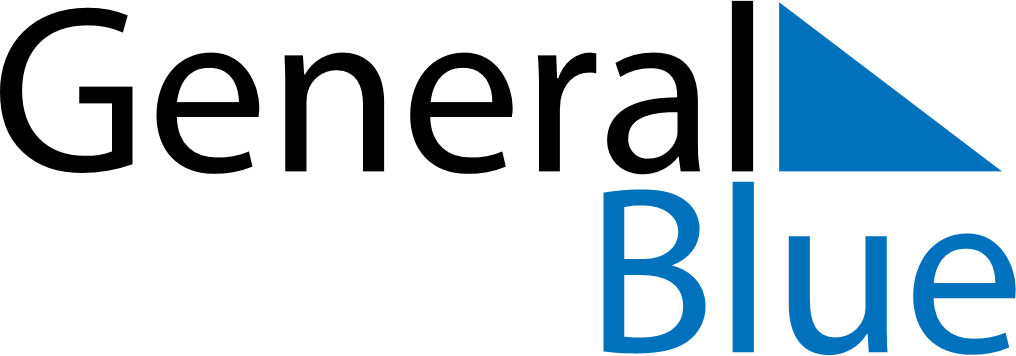 October 2018October 2018October 2018BrazilBrazilMONTUEWEDTHUFRISATSUN1234567Election Day891011121314Our Lady of Aparecida1516171819202122232425262728Election Day293031